CZECHMONT, spol. s r.o.    330 27  VEJPRNICE      Jiráskova 651    DIČ: CZ45356521Hledáme pracovnice do elektrovýrobyPozice: navíjení

- na HPP, nástup co nejdříve- pracovní doba 40 hodin týdně  - časová mzda - 120,- Kč/hod.
- úkolová mzda - 120,- Kč/hod.- odměny za docházku, prémie na dovolenou a Vánoce- příplatky na stravování
požadujeme:- praxe v oboru vítána

Informace: na tel. čísle 377 826 112Písemné nabídky na e-mail: czechmont@czechmont.cz
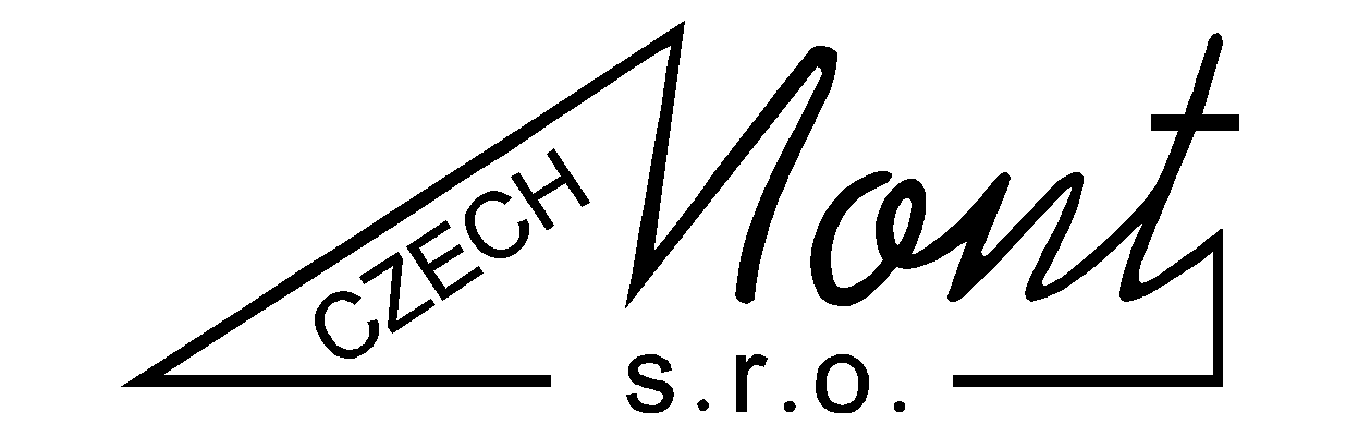 